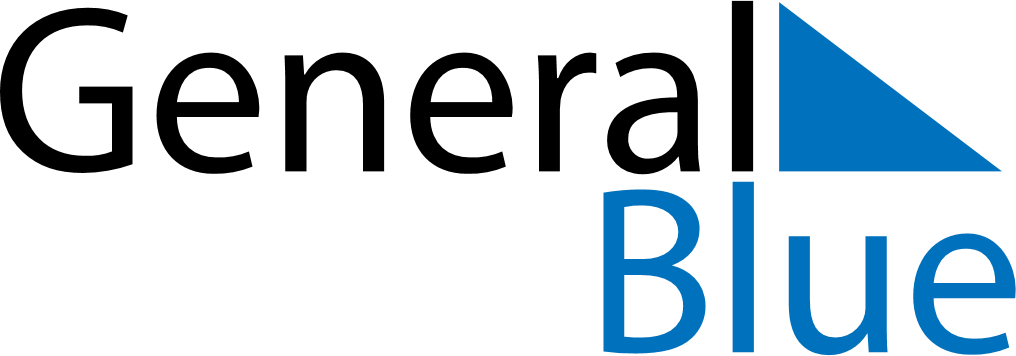 June 2019June 2019June 2019June 2019ItalyItalyItalyMondayTuesdayWednesdayThursdayFridaySaturdaySaturdaySunday112Republic Day34567889101112131415151617181920212222232425262728292930